Załącznik nr 5regulaminu konkursu opracowanie projektu pomnika Lecha Bądkowskiego
wraz z koncepcją zagospodarowania otoczenia pomnikaKlauzula RODO 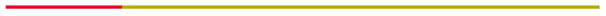 Zgodnie z art. 13 ust. 1 i 2 Rozporządzenia Parlamentu Europejskiego i Rady (UE) 2016/679 z dnia 27 kwietnia 2016 r. w sprawie ochrony osób fizycznych w związku z przetwarzaniem danych osobowych i w sprawie swobodnego przepływu takich danych oraz uchylenia dyrektywy 95/46/WE (ogólne rozporządzenie o ochronie danych) (Dz. Urz. UE L 119 z 04.05.2016, str. 1), dalej „RODO", Organizator Konkursu informuje, że: Administratorem Pani/Pana danych osobowych jest Gdański Zarząd Dróg i Zieleni z siedzibą w Gdańsku, ul. Partyzantów 36;kontakt z Inspektorem Ochrony Danych  –  e-mail: iod.gzdiz@gdansk.gda.pl, tel. 58 52 44 509;Pani/Pana dane osobowe przetwarzane będą na podstawie art. 6 ust. 1 lit. c RODO w celu związanym z niniejszym Konkursem; odbiorcami Pani/Pana danych osobowych będą wyłącznie podmioty uprawnione do uzyskania danych osobowych na podstawie przepisów prawa, którym udostępniona zostanie dokumentacja Konkursu w oparciu o art. 18, oraz podmioty świadczące usługi informatyczne i archiwizacyjne na rzecz Administratora;Pani/Pana dane osobowe będą przechowywane, zgodnie z art. 78 Ustawy PZP,  przez okres 4 lat od dnia zakończenia Konkursu; w odniesieniu do Pani/Pana danych osobowych decyzje nie będą podejmowane w sposób zautomatyzowany , stosownie do art. 22 RODO; Pani/Pana dane osobowe nie będą przekazywane do państwa trzeciego 
lub organizacji międzynarodowej.posiada Pani/Pan: na podstawie art. 15 RODO prawo dostępu do danych osobowych Pani/Pana dotyczących, na podstawie art. 16 RODO prawo do sprostowania Pani/Pana danych osobowych –  przy czym skorzystanie z prawa do sprostowania nie może skutkować zmianą wyniku Konkursu oraz nie może naruszać integralności protokołu z Konkursu oraz jego załączników, na podstawie art. 18 RODO prawo żądania od administratora ograniczenia przetwarzania danych osobowych z zastrzeżeniem przypadków, o których mowa w art. 18 ust. 2 RODO – przy czym prawo do ograniczenia przetwarzania nie ma zastosowania w odniesieniu  do przechowywania, w celu zapewnienia korzystania ze środków ochrony prawnej lub w celu ochrony praw innej osoby fizycznej lub prawnej, lub z uwagi na ważne względy interesu publicznego Unii Europejskiej lub państwa członkowskiego, prawo do wniesienia skargi do Prezesa Urzędu Ochrony Danych Osobowych, gdy uzna Pani/Pan, że przetwarzanie danych osobowych Pani/Pana dotyczących narusza przepisy RODO; 	9) 	nie przysługuje Pani/Panu: w związku z art. 17 ust. 3 lit. b, d lub e RODO prawo do usunięcia danych osobowych, prawo do przenoszenia danych osobowych, o którym mowa w art. 20 RODO, na podstawie art. 21 RODO prawo sprzeciwu, wobec przetwarzania danych osobowych, gdyż podstawą prawną przetwarzania Pani/Pana danych osobowych jest art. 6 ust. 1 lit. C RODO. 	